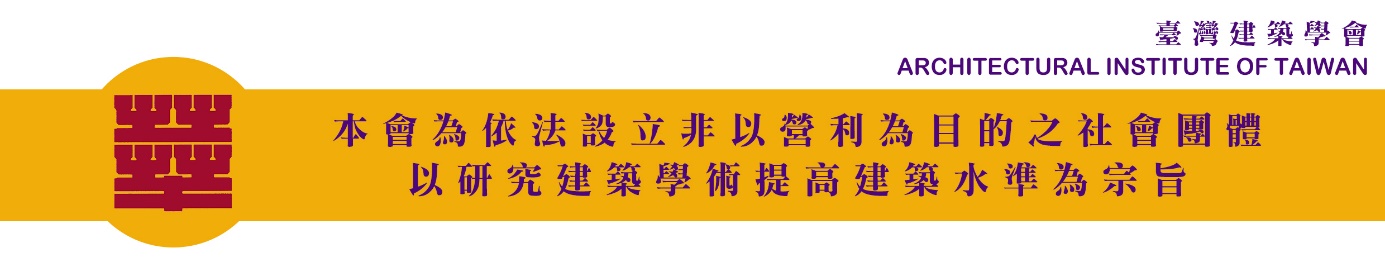 臺灣建築學會  定期定額信用卡扣款同意書臺灣建築學會    網址：http://www.architw.org.tw     E-mail：archi.tw@msa.hinet.net地址：11052台北市信義區基隆路2段51號13樓之2     電話：(02)27350338  傳真：(02)27396917扣 款 內 容扣 款 內 容扣 款 內 容扣 款 內 容扣 款 內 容扣 款 內 容扣 款 內 容扣 款 內 容扣 款 內 容扣 款 內 容金額自民國    年   月起至民國   年   月止，固定 □ 每月 □ 每季 □ 每半年 □ 每年每期扣款新臺幣            元x       期，合計新臺幣                     元整自民國    年   月起至民國   年   月止，固定 □ 每月 □ 每季 □ 每半年 □ 每年每期扣款新臺幣            元x       期，合計新臺幣                     元整自民國    年   月起至民國   年   月止，固定 □ 每月 □ 每季 □ 每半年 □ 每年每期扣款新臺幣            元x       期，合計新臺幣                     元整自民國    年   月起至民國   年   月止，固定 □ 每月 □ 每季 □ 每半年 □ 每年每期扣款新臺幣            元x       期，合計新臺幣                     元整自民國    年   月起至民國   年   月止，固定 □ 每月 □ 每季 □ 每半年 □ 每年每期扣款新臺幣            元x       期，合計新臺幣                     元整自民國    年   月起至民國   年   月止，固定 □ 每月 □ 每季 □ 每半年 □ 每年每期扣款新臺幣            元x       期，合計新臺幣                     元整自民國    年   月起至民國   年   月止，固定 □ 每月 □ 每季 □ 每半年 □ 每年每期扣款新臺幣            元x       期，合計新臺幣                     元整自民國    年   月起至民國   年   月止，固定 □ 每月 □ 每季 □ 每半年 □ 每年每期扣款新臺幣            元x       期，合計新臺幣                     元整自民國    年   月起至民國   年   月止，固定 □ 每月 □ 每季 □ 每半年 □ 每年每期扣款新臺幣            元x       期，合計新臺幣                     元整用途□ 臺灣建築學會獎學金捐款。□ 臺灣建築學會會務捐款(不指定用途統籌運用)。※ 若指定用途已不存在，為活絡基金之運用，本捐款將轉為會務統籌運用。□ 臺灣建築學會獎學金捐款。□ 臺灣建築學會會務捐款(不指定用途統籌運用)。※ 若指定用途已不存在，為活絡基金之運用，本捐款將轉為會務統籌運用。□ 臺灣建築學會獎學金捐款。□ 臺灣建築學會會務捐款(不指定用途統籌運用)。※ 若指定用途已不存在，為活絡基金之運用，本捐款將轉為會務統籌運用。□ 臺灣建築學會獎學金捐款。□ 臺灣建築學會會務捐款(不指定用途統籌運用)。※ 若指定用途已不存在，為活絡基金之運用，本捐款將轉為會務統籌運用。□ 臺灣建築學會獎學金捐款。□ 臺灣建築學會會務捐款(不指定用途統籌運用)。※ 若指定用途已不存在，為活絡基金之運用，本捐款將轉為會務統籌運用。□ 臺灣建築學會獎學金捐款。□ 臺灣建築學會會務捐款(不指定用途統籌運用)。※ 若指定用途已不存在，為活絡基金之運用，本捐款將轉為會務統籌運用。□ 臺灣建築學會獎學金捐款。□ 臺灣建築學會會務捐款(不指定用途統籌運用)。※ 若指定用途已不存在，為活絡基金之運用，本捐款將轉為會務統籌運用。□ 臺灣建築學會獎學金捐款。□ 臺灣建築學會會務捐款(不指定用途統籌運用)。※ 若指定用途已不存在，為活絡基金之運用，本捐款將轉為會務統籌運用。□ 臺灣建築學會獎學金捐款。□ 臺灣建築學會會務捐款(不指定用途統籌運用)。※ 若指定用途已不存在，為活絡基金之運用，本捐款將轉為會務統籌運用。繳款人資料繳款人資料繳款人資料繳款人資料繳款人資料繳款人資料繳款人資料繳款人資料繳款人資料繳款人資料姓名/機構姓名/機構身份證字號/統一編號身份證字號/統一編號身份證字號/統一編號聯絡電話聯絡電話(手機/室內)(手機/室內)(手機/室內)電子信箱電子信箱通訊地址通訊地址信用卡資料信用卡資料信用卡資料信用卡資料信用卡資料信用卡資料信用卡資料信用卡資料信用卡資料信用卡資料信用卡別：□ VISA □ MasterCard □ JCB                發卡銀行：               信用卡別：□ VISA □ MasterCard □ JCB                發卡銀行：               信用卡別：□ VISA □ MasterCard □ JCB                發卡銀行：               信用卡別：□ VISA □ MasterCard □ JCB                發卡銀行：               信用卡別：□ VISA □ MasterCard □ JCB                發卡銀行：               信用卡別：□ VISA □ MasterCard □ JCB                發卡銀行：               信用卡別：□ VISA □ MasterCard □ JCB                發卡銀行：               信用卡別：□ VISA □ MasterCard □ JCB                發卡銀行：               信用卡別：□ VISA □ MasterCard □ JCB                發卡銀行：               信用卡別：□ VISA □ MasterCard □ JCB                發卡銀行：               信用卡卡號：                                                   卡片背面末3碼       信用卡卡號：                                                   卡片背面末3碼       信用卡卡號：                                                   卡片背面末3碼       信用卡卡號：                                                   卡片背面末3碼       信用卡卡號：                                                   卡片背面末3碼       信用卡卡號：                                                   卡片背面末3碼       持卡人親簽              (需與信用卡上簽名一致)持卡人親簽              (需與信用卡上簽名一致)持卡人親簽              (需與信用卡上簽名一致)持卡人親簽              (需與信用卡上簽名一致)有效期限：      /     有效期限：      /     有效期限：      /     有效期限：      /     有效期限：      /     有效期限：      /     持卡人親簽              (需與信用卡上簽名一致)持卡人親簽              (需與信用卡上簽名一致)持卡人親簽              (需與信用卡上簽名一致)持卡人親簽              (需與信用卡上簽名一致)收 據 開 立收 據 開 立收 據 開 立收 據 開 立收 據 開 立收 據 開 立收 據 開 立收 據 開 立收 據 開 立收 據 開 立□ 不需要收據 □ 紙本收據收據抬頭：□ 同繳款人 □ 指定其他抬頭：                                       寄送地址：□ 同繳款人 □ 其他地址：   □□□□□                                                              □ 不需要收據 □ 紙本收據收據抬頭：□ 同繳款人 □ 指定其他抬頭：                                       寄送地址：□ 同繳款人 □ 其他地址：   □□□□□                                                              □ 不需要收據 □ 紙本收據收據抬頭：□ 同繳款人 □ 指定其他抬頭：                                       寄送地址：□ 同繳款人 □ 其他地址：   □□□□□                                                              □ 不需要收據 □ 紙本收據收據抬頭：□ 同繳款人 □ 指定其他抬頭：                                       寄送地址：□ 同繳款人 □ 其他地址：   □□□□□                                                              □ 不需要收據 □ 紙本收據收據抬頭：□ 同繳款人 □ 指定其他抬頭：                                       寄送地址：□ 同繳款人 □ 其他地址：   □□□□□                                                              □ 不需要收據 □ 紙本收據收據抬頭：□ 同繳款人 □ 指定其他抬頭：                                       寄送地址：□ 同繳款人 □ 其他地址：   □□□□□                                                              □ 不需要收據 □ 紙本收據收據抬頭：□ 同繳款人 □ 指定其他抬頭：                                       寄送地址：□ 同繳款人 □ 其他地址：   □□□□□                                                              □ 不需要收據 □ 紙本收據收據抬頭：□ 同繳款人 □ 指定其他抬頭：                                       寄送地址：□ 同繳款人 □ 其他地址：   □□□□□                                                              □ 不需要收據 □ 紙本收據收據抬頭：□ 同繳款人 □ 指定其他抬頭：                                       寄送地址：□ 同繳款人 □ 其他地址：   □□□□□                                                              □ 不需要收據 □ 紙本收據收據抬頭：□ 同繳款人 □ 指定其他抬頭：                                       寄送地址：□ 同繳款人 □ 其他地址：   □□□□□                                                              捐款芳名錄捐款芳名錄捐款芳名錄捐款芳名錄捐款芳名錄捐款芳名錄捐款芳名錄捐款芳名錄捐款芳名錄捐款芳名錄是否同意將姓名、捐款金額等資訊公開於本會網站或刊物？ □同意 □不同意是否同意將姓名、捐款金額等資訊公開於本會網站或刊物？ □同意 □不同意是否同意將姓名、捐款金額等資訊公開於本會網站或刊物？ □同意 □不同意是否同意將姓名、捐款金額等資訊公開於本會網站或刊物？ □同意 □不同意是否同意將姓名、捐款金額等資訊公開於本會網站或刊物？ □同意 □不同意是否同意將姓名、捐款金額等資訊公開於本會網站或刊物？ □同意 □不同意是否同意將姓名、捐款金額等資訊公開於本會網站或刊物？ □同意 □不同意是否同意將姓名、捐款金額等資訊公開於本會網站或刊物？ □同意 □不同意是否同意將姓名、捐款金額等資訊公開於本會網站或刊物？ □同意 □不同意是否同意將姓名、捐款金額等資訊公開於本會網站或刊物？ □同意 □不同意繳款人簽名繳款人簽名繳款人簽名繳款人簽名繳款人簽名繳款人簽名繳款人簽名繳款人簽名繳款人簽名繳款人簽名本人同意以上扣款。          簽名：                         年  月  日備 註：請將本同意書e-mail或傳真至本會本人同意以上扣款。          簽名：                         年  月  日備 註：請將本同意書e-mail或傳真至本會本人同意以上扣款。          簽名：                         年  月  日備 註：請將本同意書e-mail或傳真至本會本人同意以上扣款。          簽名：                         年  月  日備 註：請將本同意書e-mail或傳真至本會本人同意以上扣款。          簽名：                         年  月  日備 註：請將本同意書e-mail或傳真至本會本人同意以上扣款。          簽名：                         年  月  日備 註：請將本同意書e-mail或傳真至本會本人同意以上扣款。          簽名：                         年  月  日備 註：請將本同意書e-mail或傳真至本會本人同意以上扣款。          簽名：                         年  月  日備 註：請將本同意書e-mail或傳真至本會本人同意以上扣款。          簽名：                         年  月  日備 註：請將本同意書e-mail或傳真至本會本人同意以上扣款。          簽名：                         年  月  日備 註：請將本同意書e-mail或傳真至本會以下由建築學會填寫以下由建築學會填寫以下由建築學會填寫以下由建築學會填寫以下由建築學會填寫以下由建築學會填寫以下由建築學會填寫以下由建築學會填寫以下由建築學會填寫以下由建築學會填寫經辦經辦經辦會計秘書長秘書長秘書長秘書長秘書長理事長